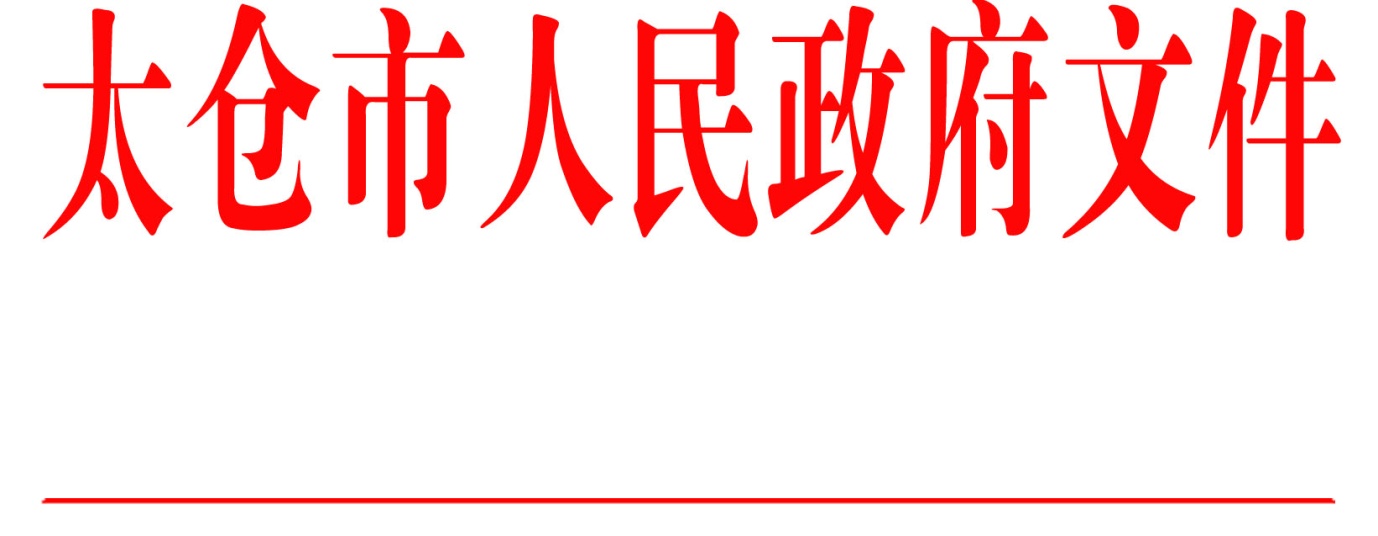 太政发〔2019〕45号市政府关于部分领导同志工作分工调整的通知各镇人民政府，太仓港经济技术开发区、太仓高新区、旅游度假区管委会，科教新城管委会，娄东街道、陆渡街道办事处，市各委办局，各直属单位，健雄学院：因人事变动和工作需要，经研究，现将市政府部分领导同志工作分工调整情况通知如下：岳智宏  协助负责发展改革、城乡规划、自然资源、金融方面工作。邵　建  负责科技镇长团工作，协助负责工业经济、科技与人才方面工作。其他人员分工不变。                           太仓市人民政府2019年10月25日（此件公开发布）  抄送：市委各部委办局，市人大常委会办公室，市政协办公室，市监委、市法院、检察院，市人武部，市各人民团体。  太仓市人民政府办公室                    2019年10月25日印发